     KАРАР                                                                            ПОСТАНОВЛЕНИЕ15 январь 2016й.                               №   5                           15 января 2016г. Об утверждении целевой долгосрочной  программы «Энергосбережение и повышение энергетической эффективности в сельском поселении Кожай-Семеновский сельсовет муниципального района Миякинский район Республики Башкортостан на 2016-2020 годы». В соответствии с Федеральным законом Российской Федерации от 06.10.2003 года № 131- ФЗ «Об общих принципах организации местного самоуправления в Российской Федерации», Федеральным законом Российской Федерации от 23.11.2009 года № 261-ФЗ «Об энергосбережении и повышении энергетической эффективности и о внесении изменений в отдельные законодательные акты Российской Федерации», Распоряжением Правительства РФ от 01.12.2009 года № 1830-р «Об утверждении плана мероприятий по энергосбережению и повышению энергетической эффективности в РФ», Постановлением Правительства РФ от 31.12.2009 года № 1225 «О требованиях к региональным и муниципальным программам в области энергосбережения и повышения энергетической эффективности», Уставом сельского поселения Кожай-Семеновский сельсовет  муниципального района Миякинский район Республики Башкортостан и, в целях снижения расходов бюджета поселения Администрация сельского поселения Кожай-Семеновский сельсовет муниципального района Миякинский район Республики БашкортостанПостановляет: 1.      Утвердить целевую долгосрочную  программу «Энергосбережение и повышение энергетической эффективности в сельском поселении Кожай-Семеновский  сельсовете муниципального района Миякинский район Республики Башкортостан на 2016-2020 годы»  (далее «Программа») согласно приложению.2.       Предусматривать ежегодно средства в объемах, предусмотренных в Программе, в проектах бюджета сельского поселении Кожай-Семеновский сельсовет  муниципального района Миякинский район Республики Башкортостан на 2016-2020 годы для реализации мероприятий Программы.3.         Обнародовать постановление об утверждении Целевой программы «Энергосбережение и повышение энергетической эффективности на 2016-2020 годы» в Администрации  сельского поселения Кожай-Семеновский  сельсовет муниципального района Миякинский район Республики Башкортостан , на информационном стенде и на официальном сайте администрации  сельского поселения Кожай-Семеновский сельсовет муниципального района Миякинский район Республики Башкортостан.4.	     Контроль за выполнением настоящего постановления оставляю за собой.Глава сельского поселения  					Р.А. Каримов       Приложение № 1к постановлению главы администрации сельского поселения Кожай-Семеновский сельсовет МР Миякинский район Республики Башкортостан № 5   от 15.01.2016 г.ЦЕЛЕВАЯ ПРОГРАММА«Энергосбережение и повышение энергетической эффективностив сельском поселении Кожай-Семеновский сельсовет  муниципального района Миякинский район Республики Башкортостан на 2016-2020 годы»Паспорт долгосрочной целевой программы1. Пояснительная запискаЕдинственным источником обеспечения электрической энергией является :  ООО « ЭСКБ».Источник водоснабжения : ОАО «Айсушишма».          Единственным источником газоснабжения является ОАО «Газпром газораспределение Уфа» в г. Стерлитамаке.ПОТРЕБЛЕНИЕ ЭНЕРГИИ В условиях роста стоимости энергоресурсов, дефицита бюджета поселения, экономического кризиса, крайне важным становится обеспечение эффективного использования энергоресурсов в здании администрации сельского поселения.В числе основных причин, по которым энергоснабжение выходит на первый план является необходимость :- снижение расходов бюджета поселения по электроснабжению ;- улучшения микроклимата в здании учреждения;- уменьшения роста затрат на коммунальные услуги в учреждении.1.     Цели и задачи ПрограммыГлавная цель Программы – снижение расходов бюджета поселения на энергоснабжение здания за счет рационального использования всех энергетических ресурсов и повышение эффективности их использования.Для осуществления поставленной цели необходимо решение следующих задач:    уменьшение потребления энергии и связанных с этим затрат в среднем на 5-15 % (2016-2020 годы);     совершенствование системы учета потребляемых энергетических ресурсов муниципальным учреждением;     внедрение энергоэффективных устройств (оборудования, технологий) в здании сельского поселения Кожай-Семеновский сельсовет;     повышение уровня компетентности работников администрации сельского поселения в вопросах эффективного использования энергетических ресурсов.2.     Сроки реализации ПрограммыРеализация мероприятий долгосрочной Программы предусмотрена в период с 201 по 2020 годы.На данном этапе предусматриваются:    организация постоянного энергомониторинга здания;2.       создание базу данных по зданию, в части ресурсопотребления.Система программных мероприятий.       Система мероприятий по реализации Программы, в соответствии со статьей 14 Федерального закона от 23.11.2009 N 261-ФЗ "Об энергосбережении и о повышении энергетической эффективности и о внесении изменений в отдельные законодательные акты Российской Федерации", ориентирована на внедрение энергосберегающих мероприятий во всех сферах жизнедеятельности поселения:- в администрации сельского поселения;- в системах наружного освещения.В качестве исполнителей Программы выступают:- Администрация сельского поселения Кожай-Семеновский сельсовет.   Программа включает реализацию следующих мероприятий:3.1. Мероприятия по энергосбережению сельского поселения Кожай-Семеновский  сельсовет В соответствии с требованиями Закона N 261-ФЗ начиная с 1 января 2010 года бюджетные учреждения обязаны обеспечить снижение в сопоставимых условиях объема потребленных ими воды, природного газа, тепловой энергии, электрической энергии в течение 5 лет не менее чем на 15% от объема фактически потребленного ими в 2009 г. каждого из указанных ресурсов с ежегодным снижением такого объема не менее чем на 3%.Поэтому одним из приоритетных направлений в области энергосбережения и повышения энергетической эффективности в сельском поселении является проведение мероприятий, обеспечивающих снижение энергопотребления.Основными мероприятиями по реализации данного направления являются:- проведение энергетических обследований зданий;- разработка программ (планов мероприятий) в области энергосбережения и повышения энергетической эффективности;- планирование расходов бюджета на оплату бюджетными учреждениями энергетических ресурсов, исходя из сокращения потребления ими каждого энергоресурса на 3% по отношению к уровню 2015 года в течение 5 лет начиная с 1 января 2016 года;- совершенствование управленческого учета и нормирования расхода энергетических ресурсов на основе энергетических паспортов и мониторинга потребления;- снижение затрат на теплоснабжение здания, повышение теплозащиты здания, внедрение систем погодного регулирования;- сокращение потребления электрической энергии и мощности, внедрение экономичных источников электрического освещения;- включение в установленном порядке в конкурсную документацию при проведении закупок для муниципальных нужд товаров, работ и услуг с учетом их энергетической эффективности;- прекращение закупки для муниципальных нужд ламп накаливания любой мощности, используемых в целях освещения;- проведение семинаров, разъяснительных и иных мероприятий с работниками администрации сельского поселения, направленных на стимулирование энергосберегающего поведения.3.2. Проведение энергомониторинга использования тепловой и электрической энергии в зданиях.В результате реализации энергосберегающих мероприятий энергопотребление в зданиях снижается, и остается на данном уровне в течение некоторого времени. Как показывает опыт реализации многих проектов, через некоторое время энергопотребление снова начинает расти. Через 3-5 лет энергопотребление иногда возвращается к тому же уровню, как и до реализации энергосберегающих мер. Аналогичные тенденции имели место и в новых зданиях.         Чтобы избежать этого, требуется вести постоянный мониторинг энергопотребления.3.3. Разработка системы профессиональной эксплуатации и технического обслуживания здания.Существующая система эксплуатации и технического обслуживания зданий далека от совершенства и не позволяет поддерживать их конструкции и инженерные системы на должном уровне, что также влияет на эффективность использования энергии в самих зданиях.Для обеспечения надлежащей их эксплуатации в течение всего срока службы и минимизации расходов на эксплуатацию, обслуживание и ремонт необходимо разработать правильные режимы, точно определяющие обслуживание на требуемом уровне.Эксплуатацией и содержанием зданий должен заниматься квалифицированный и обученный персонал.3.4. Модернизация систем освещения здания.Мероприятия предусматривают переход освещения зданий муниципальных учреждений с обычных ламп накаливания на энергосберегающие лампы, установку сенсорных систем включения освещения.Мероприятия Программы подлежат уточнению:- по результатам проведенного энергоаудита здания;- при получении экономии средств бюджета поселения при реализации Программы, в том числе в результате экономии энергоресурсов.3.5. Мероприятия по энергосбережению в системах наружного освещенияДля повышения энергетической эффективности наружного освещения необходимо продолжить замену ламп накаливания и ламп типа ДРЛ на современные энергосберегающие лампы, внедрить автоматизированные системы контроля, учета и управления потреблением и сбытом энергии в сетях наружного освещения.3.6. Развитие нормативно-правовой базы энергосбережения и повышения энергетической эффективностиРазвитие нормативной правовой и методической базы энергетической эффективности и энергосбережения в сельском поселении обусловлено тем объемом полномочий, который предоставлен муниципальным образованиям в соответствии с Законом №261-ФЗ, и призвано обеспечить проведение согласованной государственной политики в области энергосбережения и повышения энергетической эффективности в администрации сельского поселения Кожай-Семеновский сельсовет.Приоритетными направлениями совершенствования нормативной правовой и методической базы энергетической эффективности и энергосбережения в сельском поселении Кожай-Семеновский сельсовет являются:- разработка требований к программам в области энергосбережения и повышения энергетической эффективности организаций, осуществляющих регулируемые виды деятельности, цены (тарифы) на товары, услуги которых подлежат установлению органами местного самоуправления сельского поселения Кожай-Семеновский сельсовет;- координация мероприятий по энергосбережению и повышению энергетической эффективности и контроль за их проведением. 4. Ресурсное обеспечение ПрограммыФинансовое обеспечение мероприятий Программы планируется осуществить за счет средств бюджета поселения.К реализации мероприятий могут привлекаться средства республиканского и районного бюджетов в рамках финансирования программ по энергосбережению и энергоэффективности.Общий объем финансирования Программы из бюджета поселения составляет: 2013 год – 50  тыс. руб.2014 год – 50  тыс. руб.2015 год – 50  тыс. руб. 2016 год – 50  тыс. руб.2017 год – 50  тыс. руб.Финансирование энергосберегающих мероприятий за счет средств местного бюджета осуществляется в соответствии с решением Совета сельского поселения о бюджете на соответствующий финансовый год.Объемы финансирования Программы за счет средств бюджета поселения носят прогнозный характер и подлежат уточнению в установленном порядке при формировании и утверждении проекта бюджета поселения на очередной финансовый год.5. Система управления реализацией ПрограммыТекущее управление реализацией Программы осуществляет Администрация поселения, контролирует выполнение программных мероприятий, целевое и эффективное использование средств, направляемых на реализацию Программы, осуществляет управление исполнителями, готовит ежегодные отчеты о реализации Программы, ежегодно осуществляет оценку достигнутых целей и эффективности реализации Программы.         Главным ответственным лицом за контролем энергопотребления и реализацию энергосберегающих мероприятий является руководитель муниципального учреждения, эксплуатирующего помещения.6. Оценка эффективности реализации ПрограммыПри реализации мероприятий по энергосбережению и повышению энергетической эффективности должны быть достигнуты конкретные результаты:       		 экономия энергоресурсов и средств бюджета поселения по административному зданию не менее 15%;        	обеспечение нормальных климатических условий в здании администрации сельского поселения;        сокращение вредных выбросов в атмосферу;        сокращение бюджетных расходов на тепло- и энергоснабжение муниципальных учреждений;        повышение заинтересованности в энергосбережении работников администрации сельского поселения;        сокращение расходов тепловой и электрической энергии в учреждении.Основным целевым показателем (индикатором) по оценке эффективности реализации Программы является удельное потребление энергии в муниципальных зданиях.Экономия ресурсопотребления планируется в виде разницы между прогнозируемым потреблением без реализации энергосберегающих мероприятий и потреблением электроэнергии (тепловой энергии и воды) с учетом реализации энергосберегающих мероприятий. Методика и критерии оценки эффективности Программы приведены в приложении № 1-п.Приложение 1-пМетодика и критерии оценки эффективности долгосрочной целевой программы «Энергосбережение и повышение энергетической эффективности в  сельском поселении Кожай-Семеновский  сельсовет муниципального района Миякинский район Республики Башкортостан  на 2016 – 2020 годы»Оценка эффективности реализации Программы производится ежегодно на основе использования целевого индикатора, который обеспечит мониторинг динамики результатов реализации Программы за оцениваемый период с целью уточнения степени решения задач и выполнения мероприятий Программы.Оценка эффективности реализации Программы производится путем сравнения фактически достигнутого показателя за соответствующий год с его прогнозным значением, утвержденным Программой.Эффективность реализации Программы оценивается как степень фактического достижения целевого индикатора по формуле:Е = Иф / Ин* 100%где:Е – эффективность реализации Программы (в процентах)Иф - фактический индикатор, достигнутый в ходе реализации ПрограммыИн – нормативный индикатор, утвержденный ПрограммойКритерии оценки эффективности реализации Программы:Программа реализуется эффективно (за отчетный год, за весь период реализации), если ее эффективность составляет 80 % и более.Программа нуждается в корректировке и доработке, если эффективность реализации Программы составляет 60-80 %.Программа считается неэффективной, если мероприятия Программы выполнены с эффективностью менее 60%.Башkортостан РеспубликаhыМиeкe районы муниципаль районыныn Кожай-Семеновка ауыл советы ауыл билeмehе Советы452087, Миeкe районы, Кожай-Семеновка ауылы, Совет  урамы, 61тел. 2-68-10, факс 2-68-20 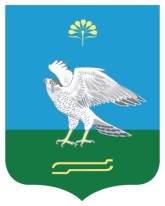 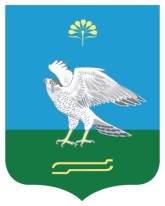 Совет сельского поселения Кожай-Семеновский сельсовет муниципального района Миякинский район Республика Башкортостан452087, Миякинский район, с. Кожай-Семеновка,ул. Советская, 61тел. 2-68-10, факс 2-68-20Башkортостан РеспубликаhыМиeкe районы муниципаль районыныn Кожай-Семеновка ауыл советы ауыл билeмehе Советы452087, Миeкe районы, Кожай-Семеновка ауылы, Совет  урамы, 61тел. 2-68-10, факс 2-68-20 Совет сельского поселения Кожай-Семеновский сельсовет муниципального района Миякинский район Республика Башкортостан452087, Миякинский район, с. Кожай-Семеновка,ул. Советская, 61тел. 2-68-10, факс 2-68-20Наименование долгосрочной целевой программы«Энергосбережение и повышение энергетической эффективности в сельском поселении Кожай-Семеновский сельсовет муниципального района Миякинский район Республики Башкортостан на 2016-2020 годы» (далее – Программа)Основание для разработки Программы          ·         Федеральный закон № 261-ФЗ «Об энергосбережении и о повышении энергетической эффективности и о внесении изменений в отдельные законодательные акты Российской Федерации» от 23 ноября 2009 г.           ·         Указ Президента Российской Федерации от 4 июня 2008 г. № 889 «О некоторых мерах по повышению энергетической и экологической эффективности российской экономики»          ·         Распоряжение Правительства Российской Федерации от 1 декабря 2009 № 1830-р «Об утверждении Плана мероприятий по энергосбережению и повышению энергетической эффективности в Российской Федерации, направленных на реализацию Федерального закона «Об энергосбережении и о повышении энергетической эффективности и о внесении изменений в отдельные законодательные акты Российской Федерации»Заказчик долгосрочной целевой программыАдминистрация сельского поселения  Кожай-Семеновский сельсовет муниципального района Миякинский район Республики Башкортостан Цели и задачи целевой программыЦель Программы – повышение энергетической эффективности потреблении энергетических ресурсов в сельском поселении Кожай-Семеновский сельсовет Миякинский район условий для перевода экономики и бюджетной сферы муниципального образования на энергосберегающий путь развития, снижение расходов бюджета поселения на энергоснабжение муниципальных зданий. Задачи Программы:          ·        - создание оптимальных нормативно-правовых, организационных и экономических условий для реализации стратегии энергоресурсоcбережения;          ·            -      проведение энергетических обследований;          ·         -  совершенствование системы учета потребляемых энергетических ресурсов муниципальными зданиями и учреждениями;          ·    - внедрение энергоэффективных устройств (оборудования и технологий) в муниципальном учреждении;          ·                      уменьшение потребления энергии и связанных с этим затрат в среднем на 15% (по 3% в 2016-2020 году) по административному зданию;          ·         повышение уровня компетентности работников муниципальных учреждений в вопросах эффективного использования энергетических ресурсов.Сроки реализации долгосрочной целевой программы2016-2020годы. Перечень основных мероприятий долгосрочной целевой программы1.     Проведение энергоаудита муниципальных зданий, включаемых в программу повышения энергоэффективности 2.     Установка отдельных групп учета и фотореле на уличных электрических сетях в населенных пунктах.3.     Замена ламп уличного освещения на светодиодные светильники.4.     Переход внутридомового освещения на энергосберегающие лампы освещения Исполнители долгосрочной целевой программы Администрация сельского поселения Кожай-Семеновский сельсовет муниципального района Миякинский район Республики Башкортостан Объемы и источники финансированияОбщий объем финансирования на 2016 - 2020 гг. составляет:из бюджета поселения 2016 г. – 50  тыс. руб.2017 г. – 50  тыс. руб.2018 г. – 50  тыс. руб.2019 г. – 50  тыс.  руб.2020 г. – 50  тыс.  руб.Ожидаемые результаты реализации долгосрочной целевой программы- сокращение расходов тепловой и электрической энергии в административном здании;- экономия электрической энергии в системах наружного освещения;- сокращение удельных показателей энергопотребления; - повышение заинтересованности в энергосбереженииЦелевые индикаторы и показатели долгосрочной целевой программы- количество установленных узлов учета ресурсов в  административном здании;- количество актов энергетических обследований административного здания;- количество установленных светодиодных светильников в системе наружного освещения;- объем потребления электроэнергии системой наружного освещения;- экономия энергетических ресурсов в натуральном выражении организациями коммунального комплекса.